Proiect de lecţieData : 28 aprilie 2010 Şcoala : gimnaziul „M. Sadoveanu” Pleşeni , Cantemir.Clasa : a V-a „B”Profesor : Ion C. FloreaObiectul : GeografieTema : SolulSubiectul  : SolulAria curiculară : Ştiinţa I.Obiective generale:Să definească noţiunile generale ;Să interpreteze diferite surse de informare;Să formuleze măsuri concrete pentru valorificarea raţionă a naturii la nivel local.II.Obiective de referinţă :Să explice principalele noţiuni geografice ;Să specifice factorii de formare a solului;Să analizeze harta solurilor.III.Obiective operaţionale :O1 : Să explice noţiunea de sol, humus, fertilitate, în baza textului;O2 : Să specifice factorii de formare a solului, în baza studierii unui fragment de text ;O3 : Să descrie tipurile de soluri în baza textului şi analiza hărţii solului ;O4 : Să aplice reţeaua de grade rezolvînd exerciţii ;O5 : Să enumere măsurile de protecţie a solurilor în baza studierii literaturii suplimentare şi studierii aparenţei părinţilor. IV.Strategii didactice :Metode şi procedee : conversaţia euristică folosirea calculatorului, studierea unui fragment de text, studierea hărţii solului, rezolvarea situaţiei – problemă, portofolii privind protecţia solurilor.Forme de organizare : individuală, în perechi, frontală.Mijloace de învăţămînt : harta fizică, calculatorul, schemă, Atlasul şcolar, probă de sol şi rocă, manualul, caiet, tablă, planşe, fişe de evidenţă;Formă şi tehnici de evaluare :  probă scrisă, probă orală, tema de lucru în clasă.Tipul lecţiei :  comunicare/însuşire de noi cunoştinţe.Durata : 45 minute.Bibliografie : “Geografie generală”manual pentru clasa  V, N. Rîmbu, editura Lumina-Litera, 2005.“Ştiinţe” , manual pentru clasa V , Z. Galben-Panciuc.V.Desfăşurarea lecţiei:Etapele lecţieiActivitatea profesoruluiActivitatea elevilor1.Moment organizatoricAsigură condiţii optime pentru desfăşurarea lecţiei. Pregătesc calculatorul şi M.D.- Pregătesc manualele, atlasurile şi fişa de evaluare.          1                   2                3 2. Recapitularea  cunoştinţelor anterioare       Petrec evaluarea la calculator:1.Selectaţi varianta corectă a enunţurilor de mai jos.1) în zona caldă este prezentă zona naturală: a) păduri de foioase; b) stepă; c) savană.2) Pentru Republica Moldova com. Pleşeni sunt caracteristice plantele tipice: a) paiuşul, pelinul; b) cactuşi, licheni; c) bananieri, ficuşi.3) Sub noţiunea de biosferă subînţelegem: a) învelişul de viaţaă al Pamîntului; b) învelişul de piatră al Pămîntului; c) învelişul de apă al Pămîntului.4) Pentru zona de tundră sunt tipice: a) păiuşul, timoftica; b) licheni, salcia – pitică; c) pelinul, spinul – cămilei.5) Pentru savane sunt tipice speciile de animale: a) gorilă, cimpanzeul; b) vulpea, lupul;c) rinocerul, elefantul. Pe fişa de evaluare dau răspuns la test.6) A.F. R. Moldova se află în zona naturală de savană.7) Da. Nu. La periferia continentului Antarctida sunt mulţi pinguini.3.Anunţarea subiectului S:Solul.1.De ce studiem acest subiect?2.Plouă – în unele locuri ciobotele sunt roşii, ori galbene?3. Despre ce vom studia?4. Ce ştim despre sol?5. Ce vreţi să ştiţi?4. Anunţarea obiectivelor operaţionale.- Afişezi obiectivele.- Citesc obiectivele.5. Dirijarea învăţării.O1: Noţiune de sol, humus, fertilitate.Scriu noţiunile.Proprietăţile solului : 1)fertil ;                                       2) permiabil ;- Experienţă ;- Colecţia de sol :     1) roca ;     2) humus ;     3) sol ;O2: Factorii de formare a solului.- Citesc alineatul 1, pag.115;- Complectaţi schema:Sub formă de desen.Sub formă de desen.                         ?Demonstraţi cu cîte un argument rolul fiecărui factor de formare a solurilor.Varianta 1: factorii 1-4: Rocile – la apă inclusiv;Varianta 2: Factorii 5-8: Vegetaţia – la activitatea omului inclusiv;desene,casetă adăugătoare;O3. Tipurile de soluri-În funcţie de climă,vegetaţie şi alţi factori.Sunt diferite tipuri de sol.- Ce soluri sunt în comuna Pleşeni,iar pe colinele Tigheci?O4. Să aplici reţeaua de grade.-Harta solurilor.pag.34-Ce tip de sol este în regiunea cu coordonatele geografice:a)20grade lat.N;10 grade long.Vb)60 grade lat. N;40 grade long.Ec)10 grade lat.S;60 grade long.Vd) În sudul AfriciiCum credeţi pe Terra se formeză numai un tip de sol ,ori mai multe?De ce?Lucrare independentă =p.118Tabel:  Cîte rubrici?Varianta 1: 1-4. pag.118Varianta 2 : 5-7 pag.118-119    - Citesc răspunsurile; Ce informaţie ne oferă această hartă?- Puneţi întrebări pentru a determina ce fel de sol este în diferite regiuni ale Terrei ? - Caută răspunsul :20 grade lat.N ; 10 grade long.V.60 grade lat.N ;40 grade long.E.10 garde lat.S ;60 grade long.V.S.Africii.O5. Măsurile de protecţie a solurilor.Însărcinare prealabilă:Măsuri = desene1)2)3)4) f.forestiere     6.Consolidarea   cunoştinţelor şi capacităţilor/ asigurarea feed- back-ului.-Problematizarea  :1.Răzătoarele-glod- Ce faceţi cu ele ?La şcoală?2. Din care înveliş al Pămîntului face parte solul ?3. Sub stepe-se formează cernoziomurile, iar sub păduri de foioase soluri cenuşii,mai puţin fertile. De ce?4.Sunteţi primarul comunei Pleşeni =lutărie-groapă mare.Cum veţi rezolva?       “ Solul” Calculatorul = întrebări ,schemă-Evaluare şi formare=p.119-Clculatorul:Solul –care  resursă-Caută răspunsuri.      1.          2.                    3.-  Completaţi schema:- Comentaţi enunţul:1) Solul este căpitalul cel mai preţios al omului;- R. Moldova = locul 1 în lume ( cota – parte de cernoziom).- Comentarea notelor.1) paragraful 29. Solul. Exerciţiile: 4-5- toţi2) Doritorii ex.4-5+6.3) Eseu: “ Folosirea solului în c/a. „Glia” = pag. 15 - 18    Comentează enunţul.    -   Scriu tema pentru acasă.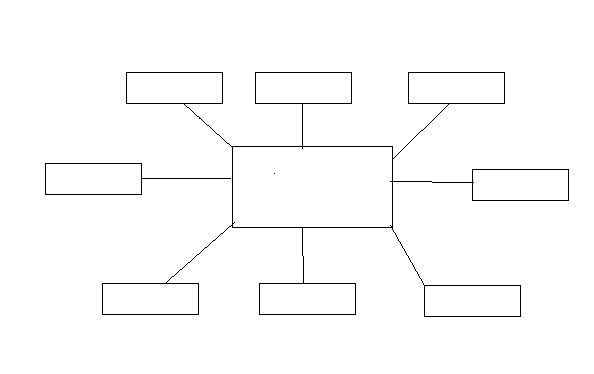 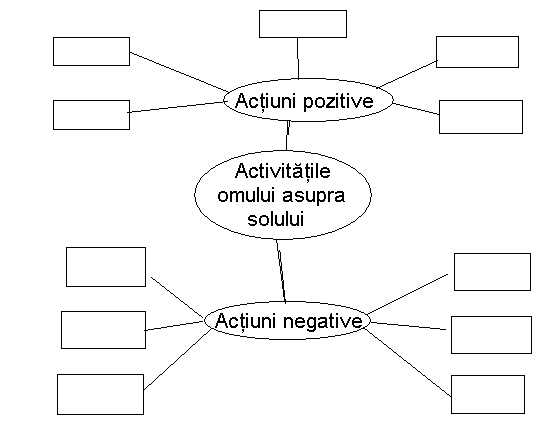 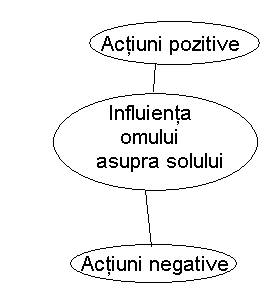 